ESCUELA NACIONAL COLEGIO DE CIENCIAS Y HUMANIDADES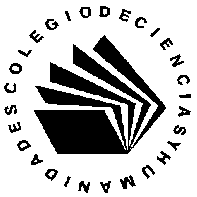 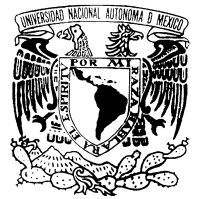 DIRECCIÓN GENERALSECRETARÍA ACADÉMICAFORMACIÓN DE PROFESORESFORMATO DE SOLICITUD PARA IMPARTIR CURSOS** De acuerdo a la normatividad del ColegioPertinenciaVinculación o correspondencia que una actividad o producto guarda con las funciones sustantivas de la entidad, con una necesidad académica determinada institucionalmente o con los propósitos de un proyecto o programa, según corresponda, así como con la categoría académica y la experiencia del profesor.CalidadCumplimiento con características o normas, referidas principalmente a rigor conceptual y metodológico, adecuación, coherencia o congruencia interna, vigencia o actualidad y efectividad, así como el cumplimiento de los aspectos formales establecidos en los glosarios de actividades y productos o en otros documentos sancionados por el Consejo Técnico.TranscendenciaAportación que sus resultados o cantidad de beneficios constituye una contribución efectiva o potencial al mejoramiento de la docencia individual, de la enseñanza de la disciplina a nivel de plantel, colegio o  área, institucional, o del funcionamiento del ámbito en  que se haya desempeñado el académico en el periodo evaluado.DATOS GENERALES DEL CURSODATOS GENERALES DEL CURSODATOS GENERALES DEL CURSODATOS GENERALES DEL CURSOFecha:Nombre del curso: Objetivo:Justificación:Área:                                               Duración (Horas):                                  Número de Sesiones:                                                         Fecha de Inicio:                                     Fecha de Término: Plantel:                                           Turno:                                                      Edificio y salón: (para llenar en planteles o DFP).                                                                    Fecha:Nombre del curso: Objetivo:Justificación:Área:                                               Duración (Horas):                                  Número de Sesiones:                                                         Fecha de Inicio:                                     Fecha de Término: Plantel:                                           Turno:                                                      Edificio y salón: (para llenar en planteles o DFP).                                                                    Fecha:Nombre del curso: Objetivo:Justificación:Área:                                               Duración (Horas):                                  Número de Sesiones:                                                         Fecha de Inicio:                                     Fecha de Término: Plantel:                                           Turno:                                                      Edificio y salón: (para llenar en planteles o DFP).                                                                    Fecha:Nombre del curso: Objetivo:Justificación:Área:                                               Duración (Horas):                                  Número de Sesiones:                                                         Fecha de Inicio:                                     Fecha de Término: Plantel:                                           Turno:                                                      Edificio y salón: (para llenar en planteles o DFP).                                                                    LINEAS PRIORITARIAS DE FORMACIÓNLINEAS PRIORITARIAS DE FORMACIÓNLINEAS PRIORITARIAS DE FORMACIÓNLINEAS PRIORITARIAS DE FORMACIÓNActualización Disciplinar y su Didáctica.Actualización Epistemológica y Teorías del Aprendizaje.Formación para apoyar el Desarrollo Integral del Alumno(Modelo Educativo, PIT, PIA, entre otros).Uso de las TIC en la Educación.CARACTERÍSTICAS DEL CURSOCARACTERÍSTICAS DEL CURSOCARACTERÍSTICAS DEL CURSOCARACTERÍSTICAS DEL CURSOPertinencia:Calidad:Trascendencia:**Contenido o Temas:Requerimientos: Pertinencia:Calidad:Trascendencia:**Contenido o Temas:Requerimientos: Pertinencia:Calidad:Trascendencia:**Contenido o Temas:Requerimientos: Pertinencia:Calidad:Trascendencia:**Contenido o Temas:Requerimientos: DATOS DEL IMPARTIDORDATOS DEL IMPARTIDORDATOS DEL IMPARTIDORDATOS DEL IMPARTIDORNombre: 			Apellido Paterno			Apellido Materno			Nombre(s)Plantel  de adscripción:                                                      Antigüedad en el CCH: Categoría: Carrera:                                               Maestría:                        Doctorado:                   Especialidad: Asignatura(s) que imparte:RFC:                                                                                            CURP:                  Teléfonos:                                                                                  Correo Electrónico: Síntesis Curricular: Nombre: 			Apellido Paterno			Apellido Materno			Nombre(s)Plantel  de adscripción:                                                      Antigüedad en el CCH: Categoría: Carrera:                                               Maestría:                        Doctorado:                   Especialidad: Asignatura(s) que imparte:RFC:                                                                                            CURP:                  Teléfonos:                                                                                  Correo Electrónico: Síntesis Curricular: Nombre: 			Apellido Paterno			Apellido Materno			Nombre(s)Plantel  de adscripción:                                                      Antigüedad en el CCH: Categoría: Carrera:                                               Maestría:                        Doctorado:                   Especialidad: Asignatura(s) que imparte:RFC:                                                                                            CURP:                  Teléfonos:                                                                                  Correo Electrónico: Síntesis Curricular: Nombre: 			Apellido Paterno			Apellido Materno			Nombre(s)Plantel  de adscripción:                                                      Antigüedad en el CCH: Categoría: Carrera:                                               Maestría:                        Doctorado:                   Especialidad: Asignatura(s) que imparte:RFC:                                                                                            CURP:                  Teléfonos:                                                                                  Correo Electrónico: Síntesis Curricular: EN CASO DE UN SEGUNDO IMPARTIDOR, ANOTAR LOS SIGUIENTES DATOS:EN CASO DE UN SEGUNDO IMPARTIDOR, ANOTAR LOS SIGUIENTES DATOS:EN CASO DE UN SEGUNDO IMPARTIDOR, ANOTAR LOS SIGUIENTES DATOS:EN CASO DE UN SEGUNDO IMPARTIDOR, ANOTAR LOS SIGUIENTES DATOS:Nombre: 			Apellido Paterno			Apellido Materno			Nombre(s)Plantel  de adscripción:                                                      Antigüedad en el CCH: Categoría: Carrera:                                               Maestría:                        Doctorado:                   Especialidad: Asignatura(s) que imparte:RFC:                                                                                            CURP:                  Teléfonos:                                                                                  Correo Electrónico: Síntesis Curricular:Nombre: 			Apellido Paterno			Apellido Materno			Nombre(s)Plantel  de adscripción:                                                      Antigüedad en el CCH: Categoría: Carrera:                                               Maestría:                        Doctorado:                   Especialidad: Asignatura(s) que imparte:RFC:                                                                                            CURP:                  Teléfonos:                                                                                  Correo Electrónico: Síntesis Curricular:Nombre: 			Apellido Paterno			Apellido Materno			Nombre(s)Plantel  de adscripción:                                                      Antigüedad en el CCH: Categoría: Carrera:                                               Maestría:                        Doctorado:                   Especialidad: Asignatura(s) que imparte:RFC:                                                                                            CURP:                  Teléfonos:                                                                                  Correo Electrónico: Síntesis Curricular:Nombre: 			Apellido Paterno			Apellido Materno			Nombre(s)Plantel  de adscripción:                                                      Antigüedad en el CCH: Categoría: Carrera:                                               Maestría:                        Doctorado:                   Especialidad: Asignatura(s) que imparte:RFC:                                                                                            CURP:                  Teléfonos:                                                                                  Correo Electrónico: Síntesis Curricular:IV. DATOS DEL DISEÑADORIV. DATOS DEL DISEÑADORIV. DATOS DEL DISEÑADORIV. DATOS DEL DISEÑADORNombre: 			Apellido Paterno			Apellido Materno			Nombre(s)Plantel  de adscripción:                                                      Antigüedad en el CCH: Categoría: Carrera:                                               Maestría:                        Doctorado:                   Especialidad: Asignatura(s) que imparte:RFC:                                                                                            CURP:                  Teléfonos:                                                                                  Correo Electrónico: Síntesis Curricular:Nombre: 			Apellido Paterno			Apellido Materno			Nombre(s)Plantel  de adscripción:                                                      Antigüedad en el CCH: Categoría: Carrera:                                               Maestría:                        Doctorado:                   Especialidad: Asignatura(s) que imparte:RFC:                                                                                            CURP:                  Teléfonos:                                                                                  Correo Electrónico: Síntesis Curricular:Nombre: 			Apellido Paterno			Apellido Materno			Nombre(s)Plantel  de adscripción:                                                      Antigüedad en el CCH: Categoría: Carrera:                                               Maestría:                        Doctorado:                   Especialidad: Asignatura(s) que imparte:RFC:                                                                                            CURP:                  Teléfonos:                                                                                  Correo Electrónico: Síntesis Curricular:Nombre: 			Apellido Paterno			Apellido Materno			Nombre(s)Plantel  de adscripción:                                                      Antigüedad en el CCH: Categoría: Carrera:                                               Maestría:                        Doctorado:                   Especialidad: Asignatura(s) que imparte:RFC:                                                                                            CURP:                  Teléfonos:                                                                                  Correo Electrónico: Síntesis Curricular:EN CASO DE OTROS DISEÑADORES, ANOTAR LOS SIGUIENTES DATOS:EN CASO DE OTROS DISEÑADORES, ANOTAR LOS SIGUIENTES DATOS:EN CASO DE OTROS DISEÑADORES, ANOTAR LOS SIGUIENTES DATOS:EN CASO DE OTROS DISEÑADORES, ANOTAR LOS SIGUIENTES DATOS:Nombre: 			Apellido Paterno			Apellido Materno			Nombre(s)Plantel  de adscripción:                                                      Antigüedad en el CCH: Categoría: Carrera:                                               Maestría:                        Doctorado:                   Especialidad: Asignatura(s) que imparte:RFC:                                                                                            CURP:                  Teléfonos:                                                                                  Correo Electrónico: Síntesis Curricular:Nombre: 			Apellido Paterno			Apellido Materno			Nombre(s)Plantel  de adscripción:                                                      Antigüedad en el CCH: Categoría: Carrera:                                               Maestría:                        Doctorado:                   Especialidad: Asignatura(s) que imparte:RFC:                                                                                            CURP:                  Teléfonos:                                                                                  Correo Electrónico: Síntesis Curricular:Nombre: 			Apellido Paterno			Apellido Materno			Nombre(s)Plantel  de adscripción:                                                      Antigüedad en el CCH: Categoría: Carrera:                                               Maestría:                        Doctorado:                   Especialidad: Asignatura(s) que imparte:RFC:                                                                                            CURP:                  Teléfonos:                                                                                  Correo Electrónico: Síntesis Curricular:Nombre: 			Apellido Paterno			Apellido Materno			Nombre(s)Plantel  de adscripción:                                                      Antigüedad en el CCH: Categoría: Carrera:                                               Maestría:                        Doctorado:                   Especialidad: Asignatura(s) que imparte:RFC:                                                                                            CURP:                  Teléfonos:                                                                                  Correo Electrónico: Síntesis Curricular:Nombre: 			Apellido Paterno			Apellido Materno			Nombre(s)Plantel  de adscripción:                                                      Antigüedad en el CCH: Categoría: Carrera:                                               Maestría:                        Doctorado:                   Especialidad: Asignatura(s) que imparte:RFC:                                                                                            CURP:                  Teléfonos:                                                                                  Correo Electrónico: Síntesis Curricular:Nombre: 			Apellido Paterno			Apellido Materno			Nombre(s)Plantel  de adscripción:                                                      Antigüedad en el CCH: Categoría: Carrera:                                               Maestría:                        Doctorado:                   Especialidad: Asignatura(s) que imparte:RFC:                                                                                            CURP:                  Teléfonos:                                                                                  Correo Electrónico: Síntesis Curricular:Nombre: 			Apellido Paterno			Apellido Materno			Nombre(s)Plantel  de adscripción:                                                      Antigüedad en el CCH: Categoría: Carrera:                                               Maestría:                        Doctorado:                   Especialidad: Asignatura(s) que imparte:RFC:                                                                                            CURP:                  Teléfonos:                                                                                  Correo Electrónico: Síntesis Curricular:Nombre: 			Apellido Paterno			Apellido Materno			Nombre(s)Plantel  de adscripción:                                                      Antigüedad en el CCH: Categoría: Carrera:                                               Maestría:                        Doctorado:                   Especialidad: Asignatura(s) que imparte:RFC:                                                                                            CURP:                  Teléfonos:                                                                                  Correo Electrónico: Síntesis Curricular:Nombre: 			Apellido Paterno			Apellido Materno			Nombre(s)Plantel  de adscripción:                                                      Antigüedad en el CCH: Categoría: Carrera:                                               Maestría:                        Doctorado:                   Especialidad: Asignatura(s) que imparte:RFC:                                                                                            CURP:                  Teléfonos:                                                                                  Correo Electrónico: Síntesis Curricular:Nombre: 			Apellido Paterno			Apellido Materno			Nombre(s)Plantel  de adscripción:                                                      Antigüedad en el CCH: Categoría: Carrera:                                               Maestría:                        Doctorado:                   Especialidad: Asignatura(s) que imparte:RFC:                                                                                            CURP:                  Teléfonos:                                                                                  Correo Electrónico: Síntesis Curricular:Nombre: 			Apellido Paterno			Apellido Materno			Nombre(s)Plantel  de adscripción:                                                      Antigüedad en el CCH: Categoría: Carrera:                                               Maestría:                        Doctorado:                   Especialidad: Asignatura(s) que imparte:RFC:                                                                                            CURP:                  Teléfonos:                                                                                  Correo Electrónico: Síntesis Curricular:Nombre: 			Apellido Paterno			Apellido Materno			Nombre(s)Plantel  de adscripción:                                                      Antigüedad en el CCH: Categoría: Carrera:                                               Maestría:                        Doctorado:                   Especialidad: Asignatura(s) que imparte:RFC:                                                                                            CURP:                  Teléfonos:                                                                                  Correo Electrónico: Síntesis Curricular: